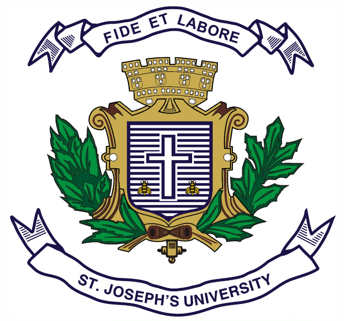 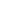 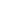 ST.JOSEPH’S UNIVERSITY, BENGALURU -27B.A. INDUSTRIAL RELATIONS– II SEMESTERSEMESTER EXAMINATION: APRIL 2023(Examination conducted in May 2023)IR 2121: HUMAN RESOURCE MANAGEMENT(For current batch students only)Time: 2 Hours								    Max Marks: 60This paper contains TWO printed pages and THREE partsPART-AAnswer any TEN of the following: (10x2=20 Marks)Define Human Resource Management.What is the meaning of Human Resource Planning?What comes first-Selection or Recruitment?What is Human Resource Audit?What is the meaning of Learning?Define Performance Appraisal.What is upskilling?What is Transfer?What is Work-Life Balance?What is the meaning of Development in connection with HRM?What is Promotion?Name any two resources which are necessary for any organization.                                                                    PART-B                            Answer any FIVE of the following: (5x5=25 Marks)Write short notes on Human Resource Audit.Write short notes on Demotion.Give details of ‘Skilling’ and ‘Reskilling’.What is the Nature of Human Resource Management?Give your views on Work-Life Balance with reference to work from home.What according to you were the challenges faced by H.R. Managers during Covid-19 Pandemic and lock-down?What are the advantages and disadvantages of Performance Appraisal?                                                       PART-C                              Answer any ONE of the following: (1x15=15)Write an essay on any one type of Performance Appraisal OR Write an essay on various functions of H.R. Department with special reference to India.Write an essay on Recruitment OR Selection.